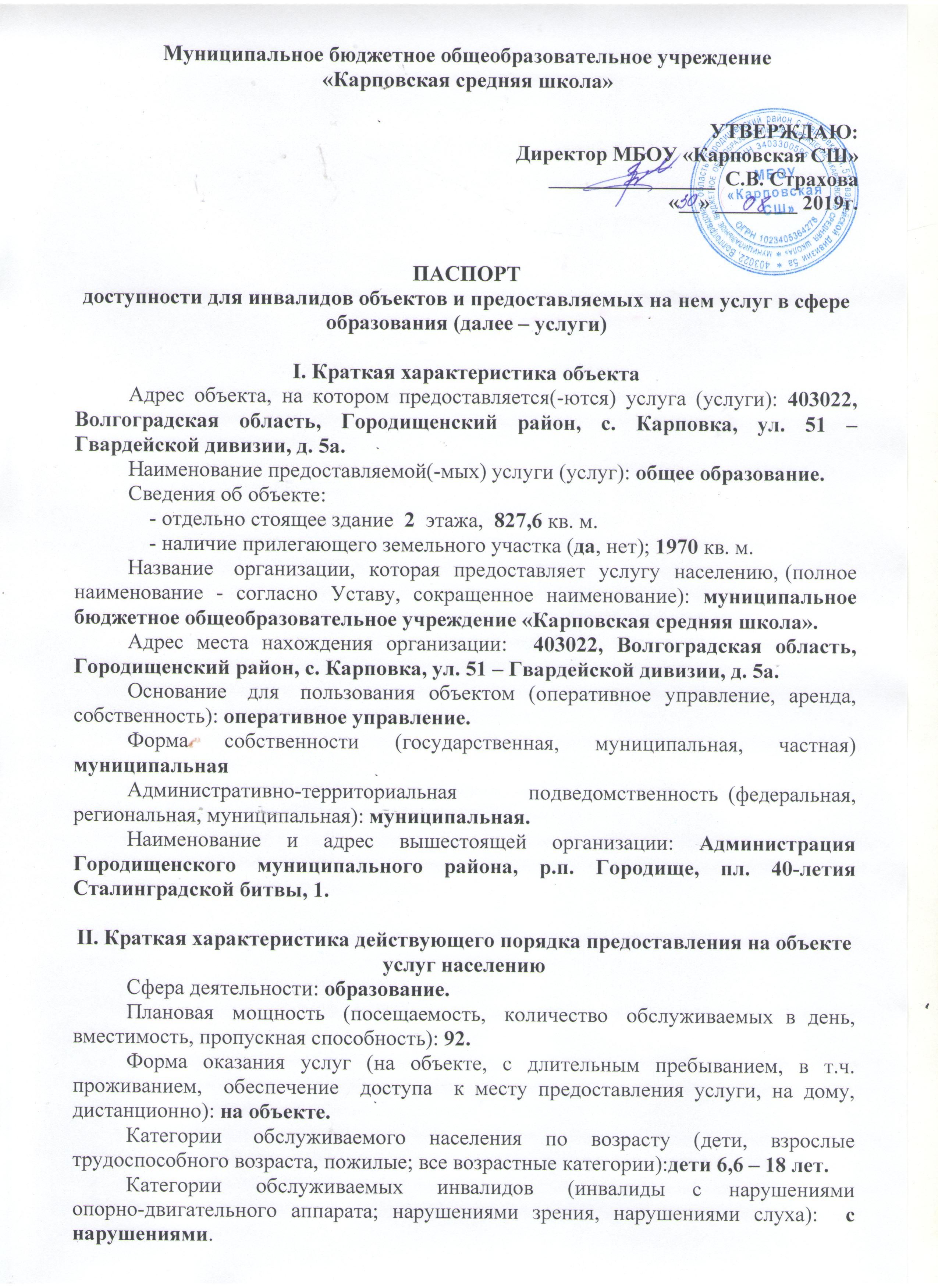 III. Оценка состояния и имеющихся недостатков в обеспечении условий доступности для инвалидов объектаIV. Оценка состояния и имеющихся недостатков в обеспечении условий доступности для инвалидов предоставляемых услугV. Предлагаемые управленческие решения по срокам и объемам работ, необходимым для приведения объекта и порядка предоставления на нем услуг в соответствие с требованиями законодательства России об обеспечении условий их доступности для инвалидов<*>  С  учетом  выводов  оценки  состояния  и  имеющихся  недостатков  в  обеспечении  условий доступности  для  инвалидов  объекта  и  порядка  предоставления  услуги,  приведенных  в  разделе  III  и  IV паспорта.№ п/пОсновные показатели доступности для инвалидов объектаОценка состояния и имеющихся недостатков в обеспечении условий доступности для инвалидов объекта1231выделенные  стоянки  автотранспортных  средств  для  инвалидовНет2сменные кресла-коляскиНет3адаптированные лифтыНет4поручниНет5пандусыНет6подъемные платформы (аппарели)Нет7раздвижные двериНет8доступные входные группыНет9доступные санитарно-гигиенические помещенияНет10достаточная  ширина  дверных  проемов  в  стенах, лестничных маршей, площадокНет11надлежащее  размещение  оборудования  и  носителей информации,  необходимых  для  обеспечения беспрепятственного  доступа  к  объектам  (местам предоставления  услуг) инвалидов,  имеющих  стойкие расстройства функции зрения, слуха и передвиженияДля инвалидов, имеющих стойкие расстройства функций зрения и передвижения.12дублирование  необходимой  для  инвалидов,  имеющих стойкие  расстройства  функции  зрения,  зрительной информации - звуковой информацией, а также надписей, знаков  и  иной  текстовой  и  графической  информации  -знаками,  выполненными  рельефно-точечным  шрифтом Брайля и на контрастном фонеДля инвалидов, имеющих стойкие расстройства функций зрения13дублирование  необходимой  для  инвалидов  по  слуху звуковой информации зрительной информациейНет14иныеТактильная навигация для слабовидящих – напольная тактильная плитка на входной группе центрального входа.№ п/пОсновные показатели доступности для инвалидов объектаОценка состояния и имеющихся недостатков в обеспечении условий доступности для инвалидов предоставляемой услуги1231наличие  при  входе  в  объект  вывески  с  названием организации,  графиком  работы  организации,  планом здания,  выполненных  рельефно-точечным  шрифтом Брайля и на контрастном фонеНет2обеспечение  инвалидам  помощи, необходимой  для получения  в  доступной  для  них  форме  информации  о правилах  предоставления  услуги,  в  том  числе  об оформлении  необходимых  для  получения  услуги документов,  о  совершении  ими  других  необходимых  для получения услуги действийНет3проведение инструктирования или обучения сотрудников, предоставляющих  услуги  населению,  для  работы  с инвалидами,  по  вопросам,  связанным  с  обеспечением доступности для них объектов и услугПроведен 30.08.2019г4наличие  работников  организаций,  на  которых административно-распорядительным  актом  возложено оказание  инвалидам  помощи  при  предоставлении  им услугИмеются. Приказ учреждения № 108 б от 30.08.2019г5предоставление  услуги  с  сопровождением  инвалида  по территории объекта работником организацииПредоставляются 6предоставление  инвалидам  по  слуху  при  необходимости услуги  с  использованием  русского  жестового  языка, включая  обеспечение  допуска  на  объект сурдопереводчика, тифлопереводчикаНет7соответствие  транспортных  средств,  используемых  для предоставления  услуг  населению,  требованиям  их доступности для инвалидовНет8обеспечение  допуска  на  объект,  в  котором предоставляются услуги, собаки-проводника при наличии документа,  подтверждающего  ее  специальное  обучение, выданного по форме и в порядке, утвержденном приказом Министерства  труда  и  социальной  защиты  Российской ФедерацииНет9наличие  в  одном  из  помещений,  предназначенных  для проведения массовых мероприятий, индукционных петель и звукоусиливающей аппаратурыНет10адаптация  официального  сайта  органа  и  организации, предоставляющих услуги в сфере образования, для лиц с нарушением зрения (слабовидящих)Да11обеспечение предоставления услуг тьютораНет12иныеНет№ п/пПредлагаемые управленческие решения по срокам и объемам работ, необходимым для приведения объекта и порядка предоставления на нем услуг в соответствие с требованиями законодательства РФ об обеспечении условий их доступности для инвалидовСроки1№ п/пПредлагаемые управленческие решения по объемам работ, необходимым для приведения порядка предоставления услуг в соответствие с требованиями законодательства Российской Федерации об обеспечении условий их доступности для инвалидов <*>Сроки 1Обеспечить наличие при входе в объект вывески с названием организации, графиком работы организации, планом здания, выполненных рельефно-точечным шрифтом Брайля и на контрастном фоне2020 (в пределах финансирования)2Привести пандус в соответствие нормативным требованиям; установить противоскользящее покрытие на края ступеней, установить кнопку вызова персонала в пределах досягаемости инвалида-колясочника2020 (в пределах финансирования)Паспорт доступности МБОУ «Карповская СШ» разработан в соответствии с письмом Минобрнауки от 12.02.2016г. № ВК-270/07Паспорт доступности МБОУ «Карповская СШ» разработан в соответствии с письмом Минобрнауки от 12.02.2016г. № ВК-270/07Паспорт доступности МБОУ «Карповская СШ» разработан в соответствии с письмом Минобрнауки от 12.02.2016г. № ВК-270/07